                              دستورالعمل بيوپسي كليه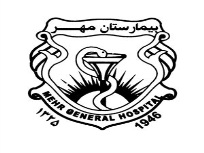 NPO حداقل 6 ساعتقطع داروهاي ضدانعقاد 72 ساعت قبل و در صورت لزوم مشاوره ي قلب جهت قطع دارودارا بودن رنج هاي آزمايشگاهي مورد قبول جهت انجام پروسيجر به شرح زير:كمتر از           INR---------- 1/5كمتر از            PT------------17بيشتر از 50 هزار  PLT----------تهيه ي سوزن 18*16 نيمه اتوماتيك، دستكش استريل بدون پودر 7/5 (2 عدد)، آمپول ليدوكائين 2 عدد، تيغ بيستوري 1 عدد، سرنگ 5 و 10 و CC20 از هر كدام 1 عدد، سرم N/S و ظرف فرمالين(براي نمونه ظرف كوچك بيوپسي)آماده نمودن ست بخيه يا پانسماناخذ رضايت آگاهانه و توضيح پروسيجر به مددجوانجام بيوپسيكنترل علائم حياتي PR-BP (هر15 دقيقه براي 1 ساعت- سپس هر30 دقيقه براي 2 ساعت- سپس هر 1 ساعت براي 12 ساعت) در صور تغيير علائم حياتي اطلاع داده شود.انجام پانسمان ناحيه ي بيوپسي24 ساعت بيمار در پوزيشن سوپاين ، كيسه ي شن زير پهلوي چپ تا 12 ساعت و تا 24 ساعت CBR باشد. (نكته حائز اهميت پس از انتقال به بخش)پرهيز از خيس نمودن پانسمان تا 48 ساعتكنترل CBC (6 ساعت بعد) در صورت افت هموگلوبين اطلاع داده شود.ارسال نمونه ي پاتولوژي توسط همراهان به بيمارستان آتيه و يا لبافي نژاد يا هاشمي نژاد                                                      حميدرضا حقيقت خواه                                                    راديولوژيست